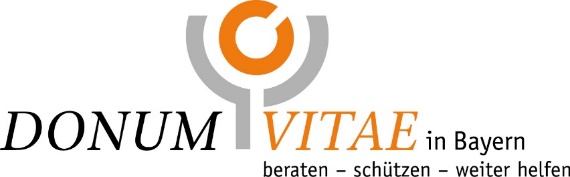 Schule Schule Schule Schule Schule Schule Name der SchuleStraße PLZ OrtTelefonE-Mail DatumLehrkraftLehrkraftLehrkraftLehrkraftLehrkraftLehrkraftE-MailKlasseAnzahl Jungen Anzahl MädchenAnzahl DiversTerminTerminTerminTerminTerminTerminWunsch-terminSonstige HinweiseBitte stellen Sie Ihre Anfrage zu Schuljahresbeginn (spätestens Ende September) – wir melden uns Ende Oktober mit einem Terminvorschlag bei Ihnen. Bitte stellen Sie Ihre Anfrage zu Schuljahresbeginn (spätestens Ende September) – wir melden uns Ende Oktober mit einem Terminvorschlag bei Ihnen. Bitte stellen Sie Ihre Anfrage zu Schuljahresbeginn (spätestens Ende September) – wir melden uns Ende Oktober mit einem Terminvorschlag bei Ihnen. Bitte stellen Sie Ihre Anfrage zu Schuljahresbeginn (spätestens Ende September) – wir melden uns Ende Oktober mit einem Terminvorschlag bei Ihnen. Bitte stellen Sie Ihre Anfrage zu Schuljahresbeginn (spätestens Ende September) – wir melden uns Ende Oktober mit einem Terminvorschlag bei Ihnen. Bitte stellen Sie Ihre Anfrage zu Schuljahresbeginn (spätestens Ende September) – wir melden uns Ende Oktober mit einem Terminvorschlag bei Ihnen. Wird von DONUM VITAE ausgefüllt: Wird von DONUM VITAE ausgefüllt: Wird von DONUM VITAE ausgefüllt: Wird von DONUM VITAE ausgefüllt: Wird von DONUM VITAE ausgefüllt: Termin-zuweisungTermin-mitteilung Termin-bestätigung